Notulen CCO jaarvergadering 30 maart 2017
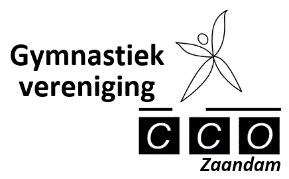 Aanwezige leden:  Karin Mol (ledenadministratie), Maaike Suurmeijer, Floor Bleeker (Jeugdraad) , Rietje Out, Sita van der Vlugt, Paula Kaufmann, Jeanne Meester, Margo Mulder, Tine vd Ben, Elly Geisink, Marianne van Veen, Rie Hoeve, Maartje Hagenaar-Zwikker (erelid), Lotte van Blokland (Jeugdraad), Wietske van Blokland, Trudy de Boer, Marina Sakharova (leiding), Noëlle de Vries (leiding), Simone Rijke (PR commissie), Saskia Rijke (Vertrouwenspersoon), Rie Battem-Spits, Ashley Fidder, Melissa Fidder, Vera MeekesAanwezig bestuur: Guido van Beuzekom (voorzitter),  Astrid Ullersma (penningmeester), Dania Vos (algmeen bestuurslid), Daniela Kraus (algemeen bestuurslid), Meindert Jansma (secretaris)Afwezig met afbericht: Yvonne van Grondelle, Gerda Korver, Kim VosOpening , mededelingen, ingekomen stukkenVoorzitter Guido van Beuzekom opent de 26e algemene ledenvergadering van CCO en heet iedereen van harte welkom. Er zijn geen mededelingen noch ingekomen stukken. De agenda wordt doorgenomen en goedgekeurd.Verslag 25e ALVEr zijn geen vragen en opmerkingen naar aanleiding van het verslag van de 25e Algemene Ledenvergadering (7 april 2016). De notulen worden zonder verdere wijzigingen goedgekeurd.Presentatie jaarverslagDe voorzitter gaat van start met de presentatie van het jaarverslag 2016. (De presentatie is in powerpoint-vorm terug te vinden op de website van CCO: www.ccozaandam.nl.) In grote lijnen is er sprake van een relatief stabiele voorzetting van de ingezette koers. De ledenadministratie moet over 2016 wel als een punt van zorg worden benoemd. Reden hiervoor is dat de ledenadministrator hier door omstandigheden in 2016 onvoldoende tijd voor heeft kunnen vrijmaken. Onlangs is zij dan ook gestopt met het uitoefenen van deze taak. Gedurende 2016 is er door deze situatie een achterstand in de ledenadministratie ontstaan.  De voorzitter is blij te kunnen melden dat er inmiddels een opvolger is gevonden (zie verder onder: 6. Formele functiewijzigingen) Nadat de vorige secretaris in 2016, na vier jaar deze rol te hebben uitgeoefend, is gestopt, is ook in het algemeen op administratief gebied een achterstand ontstaan.Met betrekking tot het onderwerp veiligheid en integriteit wordt opgemerkt dat in 2016 is voldaan aan het de verplichting tot het opvragen van de verklaringen omtrent gedrag (VOG) van de leiding en vrijwilligers.Ook is in 2016 Saskia Rijke als vertrouwenspersoon aangesteld.Ten aanzien van de leiding van CCO kan 2016 worden aangemerkt als een relatief rustig jaar met weinig wisselingen in de bezetting. Met betrekking tot de lessen geeft de voorzitter aan er in 2017 wat sterker  gefocust zal worden op niet-rendabele uren. Dit zal wel met beleid moeten gebeuren: uren voor de kleuters zijn en blijven belangrijk als ‘toegangspoort’ naar een langduriger lidmaatschap. Als belangrijkste doelstelling voor 2017 noemt de voorzitter het vergroten van de stabiliteit van de vereniging.Inzake het onderwerp zaalhuur wordt ingegaan op het al langer bestaande probleem van de niet-werkende verwarming in de locatie van Hikari. De voorzitter geeft aan dat hij hierover een goed gesprek heeft gehad met de Sportbedrijf Zaanstad, Zij gaan in gesprek met zowel Hikari als de gemeente en hebben aangegeven te verwachten dat dit tot een definitieve oplossing gaat leiden. Het bestuur van CCO zit hier bovenop en volgt dit op de voet. FinanciënMet betrekking tot het financieel verslag kan 2016 ook als een stabiel jaar worden gekarakteriseerd. Het ledenaantal bedroeg zowel in het begin als aan het eind van het jaar 288. Het jaar wordt afgesloten  met een positief resultaat van € 472,18.Als zorgpunt wordt benoemd dat er mogelijk nog een aantal niet-inbare posten afgeschreven moeten worden. Zorgelijk is ook dat de KNGU in financieel zwaar weer verkeert.  Dit heeft o.m. geresulteerd in het doorvoeren van een contributieverhoging door de bond, waardoor de afdracht hiervoor hoger werd dan begroot was.  De eerder geformuleerde financiële meerjarendoelstelling om een wat ruimere financiële buffer op te bouwen wordt vooralsnog niet gehaald.Astrid Ullersma (penningmeester) geeft verdere toelichting op het financieel verslag. Opmerkelijk positief punt is dat de Grote Clubactie in 2016 € 1104,14 aan inkomsten heeft opgeleverd. Zie voor meer informatie het financieel jaarverslag op de website (www.ccozaandam.nl) .Technisch kaderDania Vos geeft hierbij toelichting: de leiding bestond in 2016 uit 6 train(st)ers, 3 assistenten en 3 stagiairs.Ten aanzien van de vergoedingen is  een start gemaakt met de zogenaamde groeitabel, waarbij gediplomeerde assistenten die naar tevredenheid functioneren, jaarlijks een lichte verhoging van de vergoeding krijgen. Dania Vos benoemt ook de aanwinsten op het gebied van materialen (Trapeze, Parachute Muziekinstallatie) en geeft toelichting over de extra training in Heemskerk , de acrowedstrijden, de onderlinge turnwedstrijd en de gymmies en acromaatjes.	Jeugdraad
Lotte van Blokland (Voorzitter) en Floor Bleeker  (Secretaris) zijn aanwezig namens de jeugdraad. Niet aanwezig maar wel lid van de jeugdraad zijn: Kyara Stam (Penningmeester) Nadya Parera en  Yaira Garate Rosielo. Lotte en Floor geven om beurten met veel enthousiasme een toelichting op de activiteiten van de jeugdraad in 2016: Spelletejesdag, zwemdag, Dam tot damloop, Bowlen, Pietengym en Sinterklaasfeest. Het is duidelijk dat de jeugdraad in 2016 veel tijd en energie gestoken heeft in het organiseren van al deze activiteiten en dat de deelnemers ervan genoten hebben. De aanwezigen belonen Floor en Lotte na hun presentatie dan ook met een welverdiend applaus.PR CommissieSimone Rijke vertelt iets over de activiteiten van de PR commissie. Op dit moment doet Simone dit samen met Kim Musk. Omdat de Simone en Kim nog relatief nieuwe binnen de PR-commissie zijn  en officieel ook de enige twee leden op dit moment, vinden zij het prettig dat ze af en toe nog kunnen terugvallen op de ondersteuning van de voormalige PR-commissieleden Melissa en Ashley. De PR-commissie heeft zich in 2016 o.m. beziggehouden met het beheer van de website en de facebookpagina. Ook hebben ze in 2016 i.s.m. de jeugdraad en Maaike Suurmeijer weer de Grote clubactie georganiseerd. Tenslotte vertelt Simone ook over het nieuwe initiatief waar dit jaar mee gestart gaat worden: de vrienden- en vriendinnenweek. CCO-leden mogen dan een vriend of  vriendin meenemen naar hun  favoriete lesuur. Hopelijk levert dit veel nieuwe aanwas voor CCO op. Ook Simone ontvangt een welverdiend applaus voor haar toelichting!Aansluitend maakt de voorzitter nog van de gelegenheid gebruik om alle vrijwilligers die zich in 2016 hebben ingezet hiervoor te bedanken. Opnieuw applaus!Omdat er geen verder vragen of opmerkingen ten aanzien van het jaarverslag van 2016 zijn wordt het jaarverslag goedgekeurd.Begroting 2016 + vaststellen contributie
De voorzitter gaat in op de financiële situatie en laat aan de hand van de grafiek zien hoe deze zich in de afgelopen jaren heeft ontwikkeld. In 2006 beschikte de verenging over een kapitaal van ruim €20.000. In 2013 werd een dieptepunt bereikt: ca €2.000. Inmiddels bedraagt het kapitaal iets meer dan € 5.000. We lopen daarmee achter op onze meerjarendoelstelling om een kapitaal van ca € 15.000 te bereiken.  Om die doelstelling binnen bereik te houden is het noodzakelijke dat nog eens goed naar de onrendabele uren wordt gekeken. De voorzitter verwacht dat ook het op orde brengen van de ledenadministratie mogelijk een  positieve impuls kan geven. Voor 2017 wordt de doelstelling om het netto resultaat per eind van het jaar naar een niveau ca € 3.700 te brengen. Hiervoor vraag de voorzitter aan de vergadering om in te stemmen met een contributieverhoging van € 7,50 per lesuur. De vergadering stemt in en de voorgestelde contributieverhoging van € 7,50 per lesuur wordt vastgesteld.Onderscheidingen
De voorzitter vraagt mevrouw Battem-Spits naar voren. Mevrouw Battem  was in 2016 50 jaar lid van CCO. Noëlle de Vries, die momenteel les geeft aan  Mw. Battem, spreekt haar waardering en bewondering uit voor het enthousiasme en  de inzet waarmee zij nog altijd deelneemt aan de lessen. Mw Battem ontvangt de jubileumspeld uit handen van de voorzitter en Noëlle overhandigt haar de bijbehorende bloemen.Kascommissie
Maartje Hagenaar leest namens  de kascommissie een verklaring voor waarin ze Astrid Ullersma bedankt voor haar inspanning als penningmeester over het afgelopen jaar en aangeeft geen onrechtmatigheden in de boeken te hebben aangetroffenFormele functiewijzigingen
Benoemingen Bestuur 2017
Kim Musk  is teruggetreden als bestuurslid. Voor 2017 hebben de Daniela Kraus en Meindert Jansma aangegeven de rol van resp. algemeen bestuurslid en secretaris op zich te willen nemen. De vergadering stemt in met hun benoeming.
Wijziging bezetting ledenadministratieEsther Laan heeft haar functie als ledenadministrator neergelegd. Haar taken zijn inmiddels overgenomen  door Karin Mol.Samenstelling commissies 2017
Maartje Hagenaar heeft de twee jaar als lid van de kascommissie volgemaakt en de voorzitter stelt daarom de vraag wie naast Kim Vos, die nog 1 jaar aanblijft, de kascommissie wil komen versterken. Simone de Rijke stelt zich beschikbaar. Trudy de Boer meldt zich aan als reserve.WVTTK / rondvraag
Er zijn geen verder vragen en/of opmerkingenDe voorzitter dankt namens het bestuurt de leden voor hun aanwezigheid en inbreng en nodigt eenieder 
uit voor een hapje en drankje alvorens de vergadering formeel wordt gesloten. 